АДМИНИСТРАЦИЯ МУНИЦИПАЛЬНОГО ОБРАЗОВАНИЯ СПАССКИЙ СЕЛЬСОВЕТ САРАКТАШСКОГО РАЙОНА ОРЕНБУРГСКОЙ ОБЛАСТИпостановлеНИЕ_________________________________________________________________________________________________________20.03.2023                                      с. Спасское                                                         № 11-пО создании редакционной коллегии печатного издания сельского поселения Информационного бюллетеня «Спасский сельсовет».        В соответствии с пунктом 7 части 1 статьи 17 Федерального закона от 06.10.2003 № 131-ФЗ «Об общих принципах организации местного самоуправления в Российской Федерации», руководствуясь Законом Российской Федерации от 27.12.1991 № 2124-1 «О средствах массовой информации»,  п.6.11 Устава муниципального образования Спасский сельсовет Саракташского района Оренбургской области     1. Утвердить состав редакционной коллегии печатного издания сельского поселения Информационного бюллетеня «Спасский сельсовет» (Приложение1).      2. Разместить информацию о редакционной коллегии печатного издания сельского поселения Информационного бюллетеня «Спасский сельсовет» на сайте администрации http://admspasskoe.ru/ .     3. Контроль  за исполнением настоящего распоряжения возложить на специалиста 1 категории администрации Спасского сельсовета Демидову Ж.Н.     4.   Настоящее распоряжение вступает в силу после его подписания.Глава муниципального образования			                А.М.ГубанковПриложение к постановлениюадминистрации  Спасского сельсоветаот 20.03.2023г. № 11 – пРедакционная  коллегия печатного издания сельского поселения Спасский сельсовет Саракташского района Оренбургской областиИнформационного бюллетеня «Спасский сельсовет».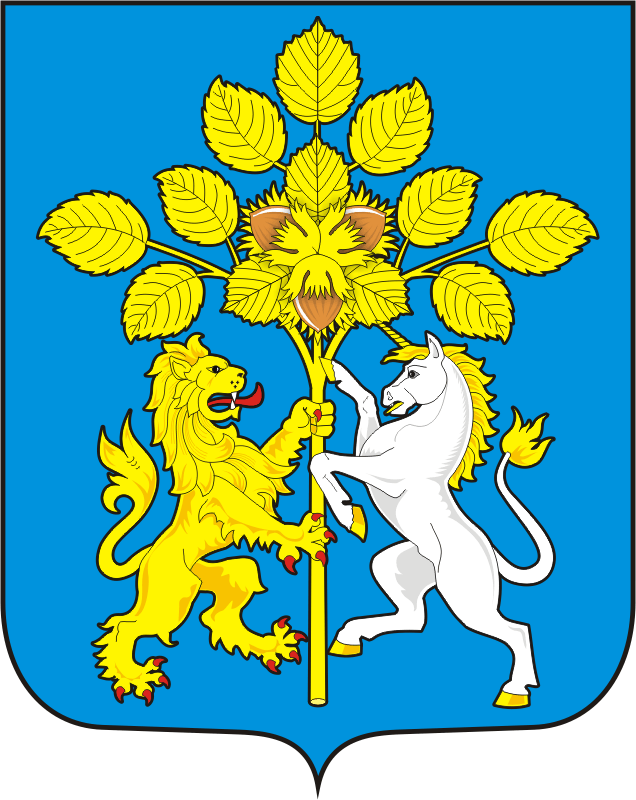 № п/пДолжностьФИОДолжность 1Главный  редактор  Информационного бюллетеняГубанков Анатолий МихайловичГлава муниципального образования Спасский сельсовет Саракташского района Оренбургской области2Заместитель редактора Информационного бюллетеняДемидова Жанна НиколаевнаСпециалист администрации муниципального образования Спасский сельсовет Саракташского района Оренбургской области3Член редакционной коллегииКопейкина Ольга МихайловнаСпециалист –делопроизводитель администрации муниципального образования Спасский сельсовет Саракташского района Оренбургской области4Член  редакционной коллегииАббязова Людмила ВитальевнаДепутат Совета депутатов муниципального образования Спасский сельсовет Саракташского района Оренбургской области